Deber sobre Ecuaciones de 1º y 2º grado. Resolver en hojas y desarrollando el proceso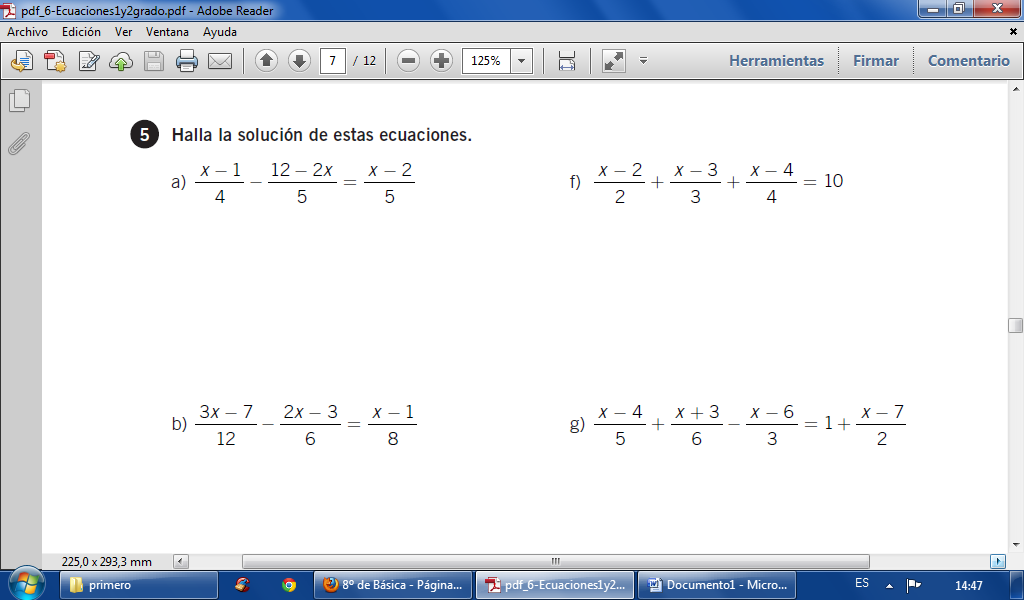 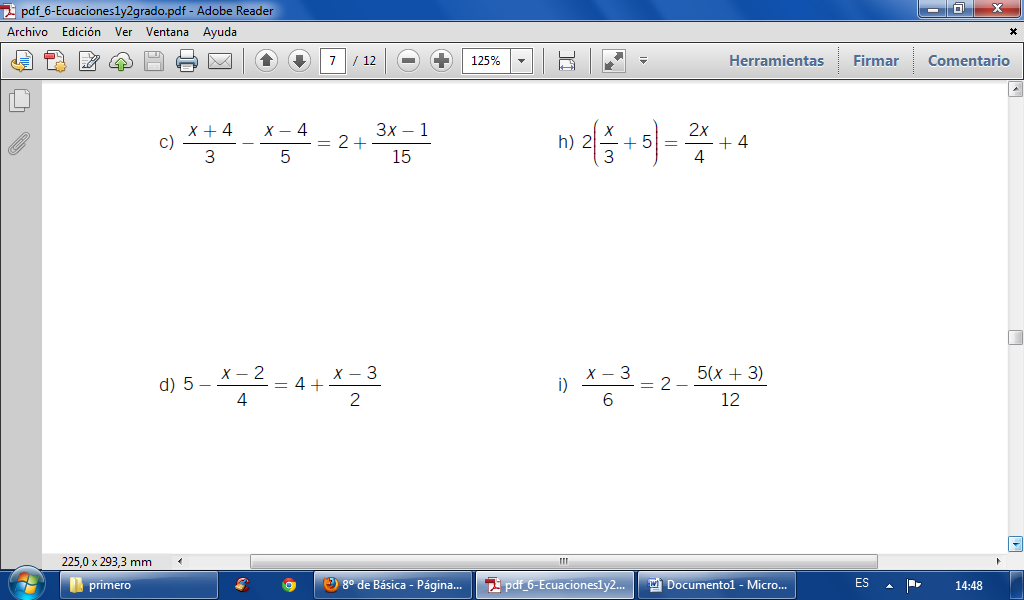 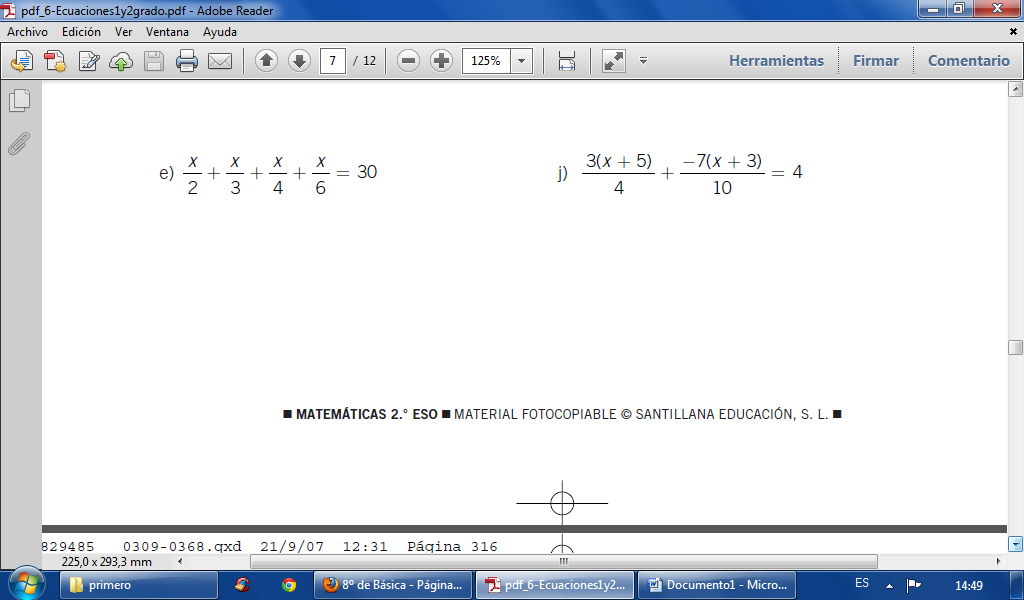 